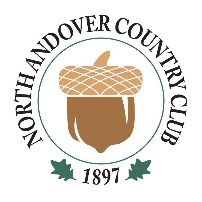 Lunch BuffetMinimum of 30 peopleBUFFET OPTIONSAll lunch buffets include rolls & butter and freshly brewed coffee and teaNeighborhood DeliThin Sliced Cold Cuts & Cheese, Chicken Salad with Cranberries & walnuts, Tuna SaladAssorted Breads & Wraps, Sandwich toppings & spreadsCole Slaw, Mixed Greens Salad & House Potato ChipsCookie & Brownie Platter@ $25++per personSalad BarMixed Greens, Baby Spinach, Tomatoes, Cucumbers, Carrot, Red Onion, Bell PeppersBeets, Cranberries, Walnuts, Blue Cheese, Cheddar Cheese, CroutonsChopped Bacon, Tuna Salad, Chicken Salad, Choice of One SoupChef’s Choice of House Made Dessert@ $24++per personHot LunchWhite Wine Braised Chicken with Wild Mushrooms and Tarragon, Baked Haddock with Parmesan Dill Panko CrustRice Pilaf with Toasted Orzo, Medley of Vegetables, Choice of one Soup, Mixed Greens Salad, Chef’s Choice of House Made Dessert@ $36++per personBridal or Baby ShowerBaked Brie en Croute with Assorted CrackersAssorted Finger Sandwiches, Garden Style Quiche, Mixed Greens SaladBaked Haddock with Buttery Crumbs & Rice Pilaf with Toasted OrzoChef’s Choice of House Made Dessert@ $34++per person++20% administrative fee and 7% state and local taxes are not included in priceMenus and prices are subject to change without notice